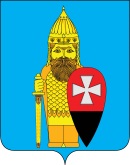 СОВЕТ ДЕПУТАТОВ ПОСЕЛЕНИЯ ВОРОНОВСКОЕ В ГОРОДЕ МОСКВЕ РЕШЕНИЕот 09 декабря 2015 г  № 12/17 Об утверждении муниципальной адресной программы«Разработка проекта дорожной разметки объектов дорожного хозяйства и проведение работ по нанесению линий горизонтальной дорожной разметки и линий пешеходных переходов на территории поселения Вороновское  в 2016 году»В соответствии с Федеральным законом от 06.10.2003г № 131-ФЗ «Об общих принципах организации местного самоуправления в Российской Федерации», Законом города Москвы от 06.11.2002г № 56 «Об организации местного самоуправления в городе Москве», в целях обеспечения безопасности дорожного движения автотранспорта и пешеходов, поддержания надлежащего санитарно-технического состояния улично-дорожной сети и устойчивого функционирования сети автомобильных дорог общего пользования местного значения; Совет депутатов поселения Вороновское решил:1. Утвердить муниципальную адресную Программу «Разработка проекта дорожной разметки объектов дорожного хозяйства и проведение работ по нанесению линий горизонтальной дорожной разметки и линий пешеходных переходов на территории поселения Вороновское в 2016 году».  (Приложение №1).2. Предусмотреть в бюджете поселения Вороновское расходы на финансирование муниципальной адресной  Программы «Разработка проекта дорожной разметки объектов дорожного хозяйства и проведение работ по нанесению линий горизонтальной дорожной разметки и линий пешеходных переходов на территории поселения Вороновское в 2016 году».3. Опубликовать настоящее Решение в бюллетене «Московский муниципальный вестник» и на официальном сайте администрации поселения Вороновское в информационно-телекоммуникационной сети «Интернет».4. Настоящее Решение вступает в силу с 01 января 2016 года.4. Контроль за исполнением настоящего Решения возложить на Главу поселения Вороновское Исаева М.К.Глава поселения Вороновское					                             М.К. ИсаевПриложение № 1к решению Совета депутатов поселения Вороновское№ 12/17  от 09.12. 2015 г.1. Паспорт Программы2. Характеристика проблем, решение которых осуществляется путем реализации ПрограммыВыполнение работ по разработке проекта дорожной разметки объектов дорожного хозяйства и нанесению линий горизонтальной дорожной разметки и линий пешеходных переходов на территории поселения Вороновское в 2016 году в полном объеме в ближайшие годы невозможно за счет средств только бюджета поселения, поэтому проблему разработки проекта дорожной разметки объектов дорожного хозяйства и проведения работ по нанесению линий горизонтальной дорожной разметки и линий пешеходных переходов на территории поселения Вороновское в 2016 году необходимо решать программным способом, предусматривающим совместное финансирование из бюджетов всех уровней. Реализация мероприятий муниципальной адресной программы «Разработка проекта дорожной разметки объектов дорожного хозяйства и проведение работ по нанесению линий горизонтальной дорожной разметки и линий пешеходных переходов на территории поселения Вороновское в 2016 году» с помощью бюджета Москвы в виде субсидий местным бюджетам,  позволяет улучшить состояние и обеспечить нормальное  функционирование дорог общего пользования местного значения населенных пунктах.Для достижения намеченной цели предусмотрено решение следующих задач:- разработать проект дорожной разметки объектов дорожного хозяйства на территории поселения Вороновское.-      проектно – сметную документацию в обязательном порядке согласовать с ГИБДД и ЦОДД.-  выполнить весь технологический процесс нанесения разметки- обеспечить качественное выполнение работ, применяемые материалы должны соответствовать требованиям к материалам указанным в Сметной документации, Техническом задании и его приложениях3. Цель и задачи ПрограммыЦель Программы:Обеспечение безопасности дорожного движения автотранспорта и пешеходов, поддержание надлежащего санитарно-технического состояния улично-дорожной сети и устойчивого функционирования сети автомобильных дорог общего пользования местного значения. 4. Финансирование Программы1. Объем финансирования работ по содержанию объектов дорожного хозяйства осуществляется по типовым расценкам в отношении объемов работ, включенных в программу. Общий объем финансирования Программы составит 2 500 000 руб.,в т.ч. за счет средств:Бюджета г. Москвы -                                  2 000 000 руб.;местного бюджета -                                    500 000 руб.Средства бюджета г. Москвы  на работы по содержанию объектов дорожного хозяйства предоставляются на условиях безвозмездности, носят целевой характер и не могут быть использованы на другие цели.5.  Срок реализации ПрограммыСрок реализации Программы устанавливается - 2016 год.6. Система управления ПрограммойОтветственность за реализацию программы и достижение планируемых значений показателей ее эффективности несет администрация поселения Вороновское.Оценка эффективности программы основывается на данных о значениях планируемых и фактически достигнутых значениях показателей, при этом определяются абсолютные и относительные отклонения показателей и осуществляется анализ причин отклонений фактически достигнутых значений показателей от плановых значений.В годовом отчете указываются:- уровень достижения запланированных результатов и намеченных целей Программы;- достигнутые в отчетном периоде значения показателей эффективности реализации Программы.По показателям, не достигшим запланированного уровня, указываются предложения по их дальнейшему достижению.По мероприятиям, не завершенным в утвержденные сроки, указываются причины их невыполнения и предложения по дальнейшей реализации.7. Формирование адресного перечня дорог для проведения работ по содержанию объектов дорожного хозяйства рамках ПрограммыПеречень автомобильных дорог общего пользования, планируемый для нанесения линий горизонтальной разметки сформирован по результатам паспортизации, проведенной на территории поселения Вороновское и на основании дефектных ведомостей.Приложениек муниципальной адресной программе«Разработка проекта дорожной разметки объектов дорожного хозяйства и проведение работ по нанесению линий горизонтальной дорожной разметки и линий пешеходных переходов на территории поселения Вороновское  в 2016 году»Приложение к муниципальной адресной программе«Разработка проекта дорожной разметки объектов дорожного хозяйства и проведение работ по нанесению линий горизонтальной дорожной разметки и линий пешеходных переходов на территории поселения Вороновское  в 2016 году»Наименование Программы«Разработка проекта дорожной разметки объектов дорожного хозяйства и проведение работ по нанесению линий горизонтальной дорожной разметки и линий пешеходных переходов на территории поселения Вороновское в городе Москве в 2016 году».Основание для разработки-Федеральный закон от 06.10.2003г № 131-ФЗ «Об общих принципах организации местного самоуправления в Российской Федерации», -Закон города Москвы от 06.11.2002г № 56 «Об организации местного самоуправления в городе Москве»,-Постановление Правительства Москвы от 15 мая 2007 г. № 384 – ПП «Об утверждении заданий  по ремонту и разметке дорог на 2007 год и мерах по переходу на новый порядок организации работ по содержанию объектов дорожного хозяйства (с изменениями от 16 марта 2011 г.)-Устав поселения ВороновскоеЗаказчик ПрограммыАдминистрация поселения ВороновскоеОсновные разработчики ПрограммыОтдел  ЖКХ и Бадминистрации поселения ВороновскоеЦель ПрограммыОбеспечение безопасности дорожного движения автотранспорта и пешеходов, поддержание надлежащего санитарно-технического состояния улично-дорожной сети и устойчивое функционирование сети автомобильных дорог общего пользования местного значения.Сроки реализации Программы2016 годИсполнители ПрограммыОтдел ЖКХ и Бадминистрации поселения ВороновскоеОбъемы финансированияОбщий объем средств на реализацию мероприятий – 2 500 000 руб., в том числе:- за счет бюджета поселения Вороновское – 500 000 руб.- субсидии на софинансирование расходных обязательств – 2 000 000 руб.Координатор ПрограммыАдминистрация поселения Вороновское.Адресный переченьобъектов дорожного хозяйства, нуждающихся в нанесении дорожной разметки пластичными материалами в 2016 годуза счет средств субсидий города МосквыАдресный переченьобъектов дорожного хозяйства, нуждающихся в нанесении дорожной разметки пластичными материалами в 2016 году за счет средств бюджета поселения Вороновское